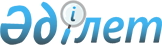 "2019-2021 жылдарға арналған қала және ауылдық округ бюджеттері туралы" Талас аудандық маслихатының 2018 жылғы 21 желтоқсандағы № 48-2 шешіміне өзгерістер енгізу туралыЖамбыл облысы Талас аудандық мәслихатының 2019 жылғы 24 қазандағы № 61-2 шешімі. Жамбыл облысының Әділет департаментінде 2019 жылғы 29 қазанда № 4378 болып тіркелді
      Қазақстан Республикасының 2008 жылғы 4 желтоқсандағы Бюджет Кодексінің 109-1 бабына, "Қазақстан Республикасындағы жергілікті мемлекеттік басқару және өзін-өзі басқару туралы" Қазақстан Республикасының 2001 жылғы 23 қаңтардағы Заңының 6-бабына сәйкес, Талас аудандық мәслихаты ШЕШІМ ҚАБЫЛДАДЫ:
      1. "2019-2021 жылдарға арналған қала және ауылдық округ бюджеттері туралы" Талас ауданы мәслихатының 2018 жылғы 21 желтоқсандағы № 48-2 шешіміне (Нормативтік құқықтық актілерді мемлекеттік тіркеу тізілімінде № 4052 болып тіркелген, электронды түрде 2019 жылы 08 қаңтарда Қазақстан Республикасы нормативтік құқықтық актілерінің эталондық бақылау банкінде жарияланған) келесі өзгерістер енгізілсін:
      1 тармақта:
      1) тармақшада:
      "953 704" сандары "1 029 733" сандарымен ауыстырылсын;
      "59 607" сандары "77 524" сандарымен ауыстырылсын;
      "0" саны "449" сандарымен ауыстырылсын;
      "0" саны "1 359" сандарымен ауыстырылсын;
      2) тармақшада:
      "968 555" сандары "1 044 584" сандарымен ауыстырылсын.
      Аталған шешімнің 1, 2, 3, 4, 5, 6, 7 және 8 қосымшалары осы шешімнің 1, 2, 3, 4, 5, 6, 7 және 8 қосымшаларына сәйкес жаңа редакцияда мазмұндалсын.
      2. Осы шешімнің орындалуына бақылау және интернет-ресурстарында жариялауды аудандық мәслихаттың аумақтық әлеуметтік-экономикалық дамуы, бюджет және жергілікті салықтар мәселелері жөніндегі тұрақты комиссиясына жүктелсін.
      3. Осы шешім әділет органдарында мемлекеттік тіркелген күннен бастап күшіне енеді 2019 жылдың 1 қаңтарынан қолданысқа енгізіледі. 2019 жылға арналған Қаратау қаласының бюджеті 2019 жылға арналған Ақкөл ауылдық округінің бюджеті 2019 жылға арналған Берікқара ауылдық округінің бюджеті 2019 жылға арналған Бостандық ауылдық округінің бюджеті 2019 жылға арналған Қызыләуіт ауылдық округінің бюджеті 2019 жылға арналған Ойық ауылдық округінің бюджеті 2019 жылға арналған Үшарал ауылдық округінің бюджеті 2019 жылға арналған С.Шәкіров ауылдық округінің бюджеті
					© 2012. Қазақстан Республикасы Әділет министрлігінің «Қазақстан Республикасының Заңнама және құқықтық ақпарат институты» ШЖҚ РМК
				
      Сессия төрағасы

Д. Булегенов

      Мәслихат хатшысы

А. Тулебаев
2019 жылғы 24 қазандағы
Талас аудандық мәслихатының
№ 61-2 шешіміне 1 қосымша2018 жылғы 21 желтоқсандағы
Талас аудандық мәслихатының
№ 48-2 шешіміне 1 қосымша
Санаты
Санаты
Санаты
Санаты
Соммасы, мың теңге
Сыныбы
Сыныбы
Сыныбы
Соммасы, мың теңге
Ішкі сыныбы
Ішкі сыныбы
Соммасы, мың теңге
Атауы
Соммасы, мың теңге
1.КІРІСТЕР
1.КІРІСТЕР
1.КІРІСТЕР
569 594
1
Салықтық түсімдер
65 003
01
Табыс салығы
22 613
2
Жеке табыс салығы
22 613
04
Меншiкке салынатын салықтар
42 390
1
Мүлiкке салынатын салықтар
915
3
Жер салығы
5 337
4
Көлiк құралдарына салынатын салық
36 138
2
Салықтық емес түсiмдер
271
01
Мемлекеттік меншіктен түсетін кірістер
271
5
Мемлекет меншігіндегі мүлікті жалға беруден түсетін кірістер
271
3
Негізгі капиталды сатудан түсетін түсімдер
1 359
01
Мемлекеттік мекемелерге бекітілген мемлекеттік мүлікті сату
1 359
1
Мемлекеттік мекемелерге бекітілген мемлекеттік мүлікті сату
1 359
4
Трансферттердің түсімдері
502 961
02
Мемлекеттiк басқарудың жоғары тұрған органдарынан түсетiн трансферттер
502 961
3
Аудандық бюджеттен түсетiн трансферттер
502 961
Функционалдық топ
Функционалдық топ
Функционалдық топ
Функционалдық топ
Соммасы, мың теңге
Функционалдық кіші топ
Функционалдық кіші топ
Функционалдық кіші топ
Соммасы, мың теңге
Бюджеттік бағдарламалардың әкімшісі
Бюджеттік бағдарламалардың әкімшісі
Бюджеттік бағдарламалардың әкімшісі
Соммасы, мың теңге
Бюджеттік бағдарлама
Бюджеттік бағдарлама
Соммасы, мың теңге
Кіші бағдарлама
Соммасы, мың теңге
Атауы
Соммасы, мың теңге
1
2
2
2
3
2. Шығындар
574 556
01
Жалпы сипаттағы мемлекеттiк қызметтер
103 798
124
Аудандық маңызы бар қала, ауыл, кент, ауылдық округ әкімінің аппараты
103 798
001
Аудандық маңызы бар қала, ауыл, кент, ауылдық округ әкімінің қызметін қамтамасыз ету жөніндегі қызметтер
101 998
022
Мемлекеттік органның күрделі шығыстары
1 800
04
Бiлiм беру
407 608
124
Аудандық маңызы бар қала, ауыл, кент, ауылдық округ әкімінің аппараты
401 553
004
Мектепке дейінгі тәрбиелеу және оқыту және мектепке дейінгі тәрбиелеу және оқыту ұйымдарында медициналық қызмет көрсетуді ұйымдастыру
401 553
124
Аудандық маңызы бар қала, ауыл, кент, ауылдық округ әкімінің аппараты
6 055
005
Ауылдық жерлерде балаларды мектепке дейін тегін алып баруды және кері алып келуді ұйымдастыру
6 055
07
Тұрғын үй-коммуналдық шаруашылық
63 150
124
Аудандық маңызы бар қала, ауыл, кент, ауылдық округ әкімінің аппараты
63 150
008
Елді мекендердегі көшелерді жарықтандыру
51 150
011
Елді мекендерді абаттандыру мен көгалдандыру
12 000
Санаты
Санаты
Санаты
Соммасы, мың теңге
Сыныбы
Сыныбы
Сыныбы
Атауы
Соммасы, мың теңге
Ішкі сыныбы
Ішкі сыныбы
Ішкі сыныбы
Ішкі сыныбы
Соммасы, мың теңге
1
1
1
2
3
5
Бюджеттік кредиттерді өтеу
0
01
Бюджеттік кредиттерді өтеу
0
1
Мемлекеттік бюджеттен берілген бюджеттік кредиттерді өтеу
0
Функционалдық топ
Функционалдық топ
Функционалдық топ
Функционалдық топ
Соммасы, мың теңге
Бюджеттік бағдарламалардың әкімшісі
Бюджеттік бағдарламалардың әкімшісі
Бюджеттік бағдарламалардың әкімшісі
Бюджеттік бағдарламалардың әкімшісі
Соммасы, мың теңге
Бағдарлама
Бағдарлама
Бағдарлама
Бағдарлама
Соммасы, мың теңге
Атауы
Соммасы, мың теңге
1
1
1
2
3
4. Қаржы активтерімен жасалатын операциялар бойынша сальдо
0
Қаржы активтерін сатып алу
0
Санаты
Санаты
Санаты
Соммасы, мың теңге
Сыныбы
Сыныбы
Сыныбы
Атауы
Соммасы, мың теңге
Ішкі сыныбы
Ішкі сыныбы
Ішкі сыныбы
Ішкі сыныбы
Соммасы, мың теңге
1
1
1
2
3
6
Мемлекеттің қаржы активтерін сатудан түсетін түсімдер
0
Функционалдық топ
Функционалдық топ
Функционалдық топ
Функционалдық топ
Соммасы, мың теңге
Бюджеттік бағдарламалардың әкімшісі
Бюджеттік бағдарламалардың әкімшісі
Бюджеттік бағдарламалардың әкімшісі
Бюджеттік бағдарламалардың әкімшісі
Соммасы, мың теңге
Бағдарлама
Бағдарлама
Бағдарлама
Бағдарлама
Соммасы, мың теңге
Атауы
Соммасы, мың теңге
1
1
1
2
3
5. Бюджет тапшылығы (профициті)
4 962
6. Бюджет тапшылығын қаржыландыру (профицитін пайдалану)
4 962
Санаты
Санаты
Санаты
Соммасы, мың теңге
Сыныбы
Сыныбы
Сыныбы
Атауы
Соммасы, мың теңге
Ішкі сыныбы
Ішкі сыныбы
Ішкі сыныбы
Ішкі сыныбы
Соммасы, мың теңге
1
1
1
2
3
7
Қарыздар түсімі
0
01
Мемлекеттік ішкі қарыздар
0
2
Қарыз алу келісім-шарттары
0
Функционалдық топ
Функционалдық топ
Функционалдық топ
Функционалдық топ
Соммасы, мың теңге
Бюджеттік бағдарламалардың әкімшісі
Бюджеттік бағдарламалардың әкімшісі
Бюджеттік бағдарламалардың әкімшісі
Бюджеттік бағдарламалардың әкімшісі
Соммасы, мың теңге
Бағдарлама
Бағдарлама
Бағдарлама
Бағдарлама
Соммасы, мың теңге
Атауы
Атауы
Атауы
Атауы
Соммасы, мың теңге
1
1
1
2
3
16
Қарыздарды өтеу
0
452
Ауданның (облыстық маңызы бар қаланың) қаржы бөлімі
0
008
Жергілікті атқарушы органның жоғары тұрған бюджет алдындағы борышын өтеу
0
Санаты
Санаты
Санаты
Соммасы, мың теңге
Сыныбы
Сыныбы
Сыныбы
Атауы
Соммасы, мың теңге
Ішкі сыныбы
Ішкі сыныбы
Ішкі сыныбы
Ішкі сыныбы
Соммасы, мың теңге
1
1
1
2
3
8
Бюджет қаражаттарының пайдаланылатын қалдықтары
49622019 жылғы 24 қазандағы
Талас аудандық мәслихатының
№ 61-2 шешіміне 2 қосымша2018 жылғы 21 желтоқсандағы
Талас аудандық мәслихатының
№ 48-2 шешіміне 2 қосымша
Санаты
Санаты
Соммасы, мың теңге
Сыныбы
Сыныбы
Сыныбы
Соммасы, мың теңге
Ішкі сыныбы
Ішкі сыныбы
Соммасы, мың теңге
Атауы
Соммасы, мың теңге
1.КІРІСТЕР
82 627
1
Салықтық түсімдер
2 364
01
Табыс салығы
158
2
Жеке табыс салығы
158
04
Меншiкке салынатын салықтар
2 206
1
Мүлiкке салынатын салықтар
30
3
Жер салығы
149
4
Көлiк құралдарына салынатын салық
2 027
4
Трансферттердің түсімдері
80 263
02
Мемлекеттiк басқарудың жоғары тұрған органдарынан түсетiн трансферттер
80 263
3
Аудандық бюджеттен түсетiн трансферттер
80 263
Функционалдық топ
Функционалдық топ
Функционалдық топ
Функционалдық топ
Соммасы, мың теңге
Функционалдық кіші топ
Функционалдық кіші топ
Функционалдық кіші топ
Соммасы, мың теңге
Бюджеттік бағдарламалардың әкімшісі
Бюджеттік бағдарламалардың әкімшісі
Бюджеттік бағдарламалардың әкімшісі
Соммасы, мың теңге
Бюджеттік бағдарлама
Бюджеттік бағдарлама
Соммасы, мың теңге
Кіші бағдарлама
Соммасы, мың теңге
Атауы
Соммасы, мың теңге
1
1
1
2
3
2. Шығындар
84 149
01
Жалпы сипаттағы мемлекеттiк қызметтер
26 204
124
Аудандық маңызы бар қала, ауыл, кент, ауылдық округ әкімінің аппараты
26 204
001
Аудандық маңызы бар қала, ауыл, кент, ауылдық округ әкімінің қызметін қамтамасыз ету жөніндегі қызметтер
25 534
022
Мемлекеттік органның күрделі шығыстары
670
04
Бiлiм беру
46 916
124
Аудандық маңызы бар қала, ауыл, кент, ауылдық округ әкімінің аппараты
46 916
004
Мектепке дейінгі тәрбиелеу және оқыту және мектепке дейінгі тәрбиелеу және оқыту ұйымдарында медициналық қызмет көрсетуді ұйымдастыру
46 916
07
Тұрғын үй-коммуналдық шаруашылық
8 864
124
Аудандық маңызы бар қала, ауыл, кент, ауылдық округ әкімінің аппараты
8 864
008
Елді мекендердегі көшелерді жарықтандыру
1 800
011
Елді мекендерді абаттандыру мен көгалдандыру
7 064
13
Басқалар
2 165
124
Аудандық маңызы бар қала, ауыл, кент, ауылдық округ әкімінің аппараты
2 165
040
"Өңірлерді дамыту" Бағдарламасы шеңберінде өңірлерді экономикалық дамытуға жәрдемдесу бойынша шараларды іске асыру
2 165
Функционалдық топ
Функционалдық топ
Функционалдық топ
Функционалдық топ
Бюджеттік бағдарламалардың әкімшісі
Бюджеттік бағдарламалардың әкімшісі
Бюджеттік бағдарламалардың әкімшісі
Бағдарлама
Бағдарлама
Соммасы, мың тенге
Атауы
Соммасы, мың тенге
1
1
1
2
3
4. Қаржы активтерімен жасалатын операциялар бойынша сальдо
0
Қаржы активтерін сатып алу
0
Санаты
Санаты
Санаты
Сыныбы
Сыныбы
Сыныбы
Соммасы, мың тенге
Атауы
Соммасы, мың тенге
Ішкі сыныбы
Ішкі сыныбы
Соммасы, мың тенге
1
1
1
2
3
6
Мемлекеттің қаржы активтерін сатудан түсетін түсімдер
0
Функционалдық топ
Функционалдық топ
Функционалдық топ
Функционалдық топ
Бюджеттік бағдарламалардың әкімшісі
Бюджеттік бағдарламалардың әкімшісі
Бюджеттік бағдарламалардың әкімшісі
Соммасы, мың тенге
Бағдарлама
Бағдарлама
Соммасы, мың тенге
Атауы
1
1
1
2
3
5. Бюджет тапшылығы (профициті)
1 522
6. Бюджет тапшылығын қаржыландыру (профицитін пайдалану)
1 522
Санаты
Санаты
Санаты
Сыныбы
Сыныбы
Сыныбы
Соммасы, мың тенге
Атауы
Атауы
Атауы
Соммасы, мың тенге
Ішкі сыныбы
Ішкі сыныбы
1
1
1
2
3
7
Қарыздар түсімі
0
01
Мемлекеттік ішкі қарыздар
0
2
Қарыз алу келісім-шарттары
0
Функционалдық топ
Функционалдық топ
Функционалдық топ
Функционалдық топ
Бюджеттік бағдарламалардың әкімшісі
Бюджеттік бағдарламалардың әкімшісі
Бюджеттік бағдарламалардың әкімшісі
Соммасы, мың тенге
Бағдарлама
Бағдарлама
Соммасы, мың тенге
Атауы
1
1
1
2
3
16
Қарыздарды өтеу
0
452
Ауданның (облыстық маңызы бар қаланың) қаржы бөлімі
0
008
Жергілікті атқарушы органның жоғары тұрған бюджет алдындағы борышын өтеу
0
Санаты
Санаты
Санаты
Сыныбы
Сыныбы
Сыныбы
Соммасы, мың тенге
Атауы
Атауы
Атауы
Соммасы, мың тенге
Ішкі сыныбы
Ішкі сыныбы
1
1
1
2
3
8
Бюджет қаражаттарының пайдаланылатын қалдықтары
1 5222019 жылғы 24 қазандағы
Талас аудандық мәслихатының
№ 61-2 шешіміне 3 қосымша2018 жылғы 21 желтоқсандағы
Талас аудандық мәслихатының
№ 48-2 шешіміне 3 қосымша
Санаты
Санаты
Санаты
Санаты
Соммасы, мың теңге
Сыныбы
Сыныбы
Сыныбы
Сыныбы
Соммасы, мың теңге
Ішкі сыныбы
Ішкі сыныбы
Ішкі сыныбы
Ішкі сыныбы
Соммасы, мың теңге
Атауы
1.КІРІСТЕР
57 743
1
Салықтық түсімдер
2 906
01
Табыс салығы
1 118
2
2
Жеке табыс салығы
1 118
04
Меншiкке салынатын салықтар
1 788
1
1
Мүлiкке салынатын салықтар
30
3
3
Жер салығы
48
4
4
Көлiк құралдарына салынатын салық
1 710
4
Трансферттердің түсімдері
54 837
02
Мемлекеттiк басқарудың жоғары тұрған органдарынан түсетiн трансферттер
54 837
3
3
Аудандық бюджеттен түсетiн трансферттер
54 837
Функционалдық топ
Функционалдық топ
Функционалдық топ
Функционалдық топ
Функционалдық топ
Соммасы, мың теңге
Функционалдық кіші топ
Функционалдық кіші топ
Функционалдық кіші топ
Функционалдық кіші топ
Соммасы, мың теңге
Бюджеттік бағдарламалардың әкімшісі
Бюджеттік бағдарламалардың әкімшісі
Бюджеттік бағдарламалардың әкімшісі
Бюджеттік бағдарламалардың әкімшісі
Соммасы, мың теңге
Бюджеттік бағдарлама
Бюджеттік бағдарлама
Соммасы, мың теңге
Кіші бағдарлама
Соммасы, мың теңге
Атауы
Соммасы, мың теңге
1
1
1
1
2
3
2. Шығындар
59 653
01
Жалпы сипаттағы мемлекеттiк қызметтер
31 364
124
124
Аудандық маңызы бар қала, ауыл, кент, ауылдық округ әкімінің аппараты
31 364
001
Аудандық маңызы бар қала, ауыл, кент, ауылдық округ әкімінің қызметін қамтамасыз ету жөніндегі қызметтер
30 492
022
Мемлекеттік органның күрделі шығыстары
872
04
Бiлiм беру
24 371
124
124
Аудандық маңызы бар қала, ауыл, кент, ауылдық округ әкімінің аппараты
24 371
004
Мектепке дейінгі тәрбиелеу және оқыту және мектепке дейінгі тәрбиелеу және оқыту ұйымдарында медициналық қызмет көрсетуді ұйымдастыру
24 371
07
Тұрғын үй-коммуналдық шаруашылық
1 818
124
124
Аудандық маңызы бар қала, ауыл, кент, ауылдық округ әкімінің аппараты
1 818
008
Елді мекендердегі көшелерді жарықтандыру
1 400
011
Елді мекендерді абаттандыру мен көгалдандыру
418
13
Басқалар
2 100
124
124
Аудандық маңызы бар қала, ауыл, кент, ауылдық округ әкімінің аппараты
2 100
040
"Өңірлерді дамыту" Бағдарламасы шеңберінде өңірлерді экономикалық дамытуға жәрдемдесу бойынша шараларды іске асыру
2 100
Санаты
Санаты
Санаты
Санаты
Санаты
Соммасы, мың теңге
Сыныбы
Сыныбы
Сыныбы
Сыныбы
Соммасы, мың теңге
Атауы
Атауы
Атауы
Атауы
Соммасы, мың теңге
Ішкі сыныбы
Ішкі сыныбы
1
1
1
1
2
3
5
Бюджеттік кредиттерді өтеу
0
01
01
Бюджеттік кредиттерді өтеу
0
1
Мемлекеттік бюджеттен берілген бюджеттік кредиттерді өтеу
0
Жеке тұлғаларға республикалық бюджеттен берілген бюджеттік кредиттерді өтеу
0
Бюджеттік бағдарламалардың әкімшісі
Бюджеттік бағдарламалардың әкімшісі
Бюджеттік бағдарламалардың әкімшісі
Бюджеттік бағдарламалардың әкімшісі
Соммасы, мың теңге
Бағдарлама
Бағдарлама
Соммасы, мың теңге
Атауы
1
1
1
1
2
3
4. Қаржы активтерімен жасалатын операциялар бойынша сальдо
0
Қаржы активтерін сатып алу
0
Санаты
Санаты
Санаты
Санаты
Соммасы, мың теңге
Сыныбы
Сыныбы
Сыныбы
Сыныбы
Соммасы, мың теңге
Атауы
Атауы
Атауы
Атауы
Соммасы, мың теңге
Ішкі сыныбы
Ішкі сыныбы
1
1
1
1
2
3
6
Мемлекеттің қаржы активтерін сатудан түсетін түсімдер
0
Бюджеттік бағдарламалардың әкімшісі
Бюджеттік бағдарламалардың әкімшісі
Бюджеттік бағдарламалардың әкімшісі
Бюджеттік бағдарламалардың әкімшісі
Соммасы, мың теңге
Бағдарлама
Бағдарлама
Соммасы, мың теңге
Атауы
1
1
1
1
2
3
5. Бюджет тапшылығы (профициті)
1 910
6. Бюджет тапшылығын қаржыландыру (профицитін пайдалану)
1 910
Санаты
Санаты
Санаты
Санаты
Санаты
Соммасы, мың теңге
Сыныбы
Сыныбы
Сыныбы
Сыныбы
Соммасы, мың теңге
Атауы
Атауы
Атауы
Атауы
Соммасы, мың теңге
Ішкі сыныбы
Ішкі сыныбы
1
1
1
1
2
3
7
Қарыздар түсімі
0
01
01
Мемлекеттік ішкі қарыздар
0
2
Қарыз алу келісім-шарттары
0
Бюджеттік бағдарламалардың әкімшісі
Бюджеттік бағдарламалардың әкімшісі
Бюджеттік бағдарламалардың әкімшісі
Бюджеттік бағдарламалардың әкімшісі
Соммасы, мың теңге
Бағдарлама
Бағдарлама
Соммасы, мың теңге
Атауы
1
1
1
1
2
3
16
Қарыздарды өтеу
0
452
452
Ауданның (облыстық маңызы бар қаланың) қаржы бөлімі
0
008
Жергілікті атқарушы органның жоғары тұрған бюджет алдындағы борышын өтеу
0
Санаты
Санаты
Санаты
Санаты
Соммасы, мың теңге
Сыныбы
Сыныбы
Сыныбы
Сыныбы
Соммасы, мың теңге
Атауы
Атауы
Атауы
Атауы
Соммасы, мың теңге
Ішкі сыныбы
Ішкі сыныбы
1
1
1
1
2
3
8
Бюджет қаражаттарының пайдаланылатын қалдықтары
19102019 жылғы 24 қазандағы
Талас аудандық мәслихатының
№ 61-2 шешіміне 4 қосымша2018 жылғы 21 желтоқсандағы
Талас аудандық мәслихатының
№ 48-2 шешіміне 4 қосымша
Санаты
Санаты
Соммасы, мың теңге
Сыныбы
Сыныбы
Сыныбы
Соммасы, мың теңге
Ішкі сыныбы
Ішкі сыныбы
Ішкі сыныбы
Атауы
КІРІСТЕР
КІРІСТЕР
КІРІСТЕР
97 458
1
Салықтық түсімдер
1 452
01
Табыс салығы
46
2
Жеке табыс салығы
46
04
Меншiкке салынатын салықтар
1 406
1
Мүлiкке салынатын салықтар
32
3
Жер салығы
55
4
Көлiк құралдарына салынатын салық
1 319
2
Салықтық емес түсiмдер
178
01
Мемлекеттік меншіктен түсетін кірістер
178
5
Мемлекет меншігіндегі мүлікті жалға беруден түсетін кірістер
178
4
Трансферттердің түсімдері
95 828
02
Мемлекеттiк басқарудың жоғары тұрған органдарынан түсетiн трансферттер
95 828
3
Аудандық бюджеттен түсетiн трансферттер
95 828
Функционалдық топ
Функционалдық топ
Функционалдық топ
Функционалдық топ
Соммасы, мың теңге
Функционалдық кіші топ
Функционалдық кіші топ
Функционалдық кіші топ
Соммасы, мың теңге
Бюджеттік бағдарламалардың әкімшісі
Бюджеттік бағдарламалардың әкімшісі
Бюджеттік бағдарламалардың әкімшісі
Соммасы, мың теңге
Бюджеттік бағдарлама
Бюджеттік бағдарлама
Соммасы, мың теңге
Кіші бағдарлама
Соммасы, мың теңге
Атауы
Соммасы, мың теңге
1
2
2
2
3
2. Шығындар
98 999
01
Жалпы сипаттағы мемлекеттiк қызметтер
24 954
124
Аудандық маңызы бар қала, ауыл, кент, ауылдық округ әкімінің аппараты
24 954
001
Аудандық маңызы бар қала, ауыл, кент, ауылдық округ әкімінің қызметін қамтамасыз ету жөніндегі қызметтер
24 282
022
Мемлекеттік органның күрделі шығыстары
672
04
Бiлiм беру
70 998
124
Аудандық маңызы бар қала, ауыл, кент, ауылдық округ әкімінің аппараты
70 998
004
Мектепке дейінгі тәрбиелеу және оқыту және мектепке дейінгі тәрбиелеу және оқыту ұйымдарында медициналық қызмет көрсетуді ұйымдастыру
70 998
07
Тұрғын үй-коммуналдық шаруашылық
1 030
124
Аудандық маңызы бар қала, ауыл, кент, ауылдық округ әкімінің аппараты
1 030
008
Елді мекендердегі көшелерді жарықтандыру
700
011
Елді мекендерді абаттандыру мен көгалдандыру
330
13
Басқалар
2 017
124
Аудандық маңызы бар қала, ауыл, кент, ауылдық округ әкімінің аппараты
2 017
040
"Өңірлерді дамыту" Бағдарламасы шеңберінде өңірлерді экономикалық дамытуға жәрдемдесу бойынша шараларды іске асыру
2 017
Санаты
Санаты
Санаты
Санаты
Сыныбы
Сыныбы
Сыныбы
Соммасы, мың теңге
Атауы
Атауы
Атауы
Соммасы, мың теңге
Ішкі сыныбы
Ішкі сыныбы
Соммасы, мың теңге
1
2
2
2
3
5
Бюджеттік кредиттерді өтеу
0
01
Бюджеттік кредиттерді өтеу
0
1
Мемлекеттік бюджеттен берілген бюджеттік кредиттерді өтеу
0
Функционалдық топ
Функционалдық топ
Функционалдық топ
Функционалдық топ
Бюджеттік бағдарламалардың әкімшісі
Бюджеттік бағдарламалардың әкімшісі
Бюджеттік бағдарламалардың әкімшісі
Соммасы, мың теңге
Бағдарлама
Бағдарлама
Соммасы, мың теңге
Атауы
Соммасы, мың теңге
1
2
2
2
3
4. Қаржы активтерімен жасалатын операциялар бойынша сальдо
0
Қаржы активтерін сатып алу
0
Санаты
Санаты
Санаты
Санаты
Соммасы, мың теңге
Сыныбы
Сыныбы
Сыныбы
Соммасы, мың теңге
Атауы
Атауы
Атауы
Соммасы, мың теңге
Ішкі сыныбы
Ішкі сыныбы
Соммасы, мың теңге
1
2
2
2
3
6
Мемлекеттің қаржы активтерін сатудан түсетін түсімдер
0
Функционалдық топ
Функционалдық топ
Функционалдық топ
Функционалдық топ
Соммасы, мың теңге
Бюджеттік бағдарламалардың әкімшісі
Бюджеттік бағдарламалардың әкімшісі
Бюджеттік бағдарламалардың әкімшісі
Соммасы, мың теңге
Бағдарлама
Бағдарлама
Соммасы, мың теңге
Атауы
1
2
2
2
3
5. Бюджет тапшылығы (профициті)
1 541
6. Бюджет тапшылығын қаржыландыру (профицитін пайдалану)
1 541
Санаты
Санаты
Санаты
Санаты
Соммасы, мың теңге
Сыныбы
Сыныбы
Сыныбы
Соммасы, мың теңге
Атауы
Атауы
Атауы
Соммасы, мың теңге
Ішкі сыныбы
Ішкі сыныбы
1
2
2
2
3
7
Қарыздар түсімі
0
01
Мемлекеттік ішкі қарыздар
0
2
Қарыз алу келісім-шарттары
0
Функционалдық топ
Функционалдық топ
Функционалдық топ
Функционалдық топ
Бюджеттік бағдарламалардың әкімшісі
Бюджеттік бағдарламалардың әкімшісі
Бюджеттік бағдарламалардың әкімшісі
Соммасы, мың теңге
Бағдарлама
Бағдарлама
Соммасы, мың теңге
Атауы
1
2
2
2
3
16
Қарыздарды өтеу
0
452
Ауданның (облыстық маңызы бар қаланың) қаржы бөлімі
0
008
Жергілікті атқарушы органның жоғары тұрған бюджет алдындағы борышын өтеу
0
Санаты
Санаты
Санаты
Санаты
Соммасы, мың теңге
Сыныбы
Сыныбы
Сыныбы
Соммасы, мың теңге
Атауы
Атауы
Атауы
Соммасы, мың теңге
Ішкі сыныбы
Ішкі сыныбы
1
2
2
2
3
8
Бюджет қаражаттарының пайдаланылатын қалдықтары
1 5412019 жылғы 24 қазандағы
Талас аудандық мәслихатының
№ 61-2 шешіміне 5 қосымша2018 жылғы 21 желтоқсандағы
Талас аудандық мәслихатының
№ 48-2 шешіміне 5 қосымша
Санаты
Санаты
Санаты
Соммасы, мың теңге
Сыныбы
Сыныбы
Сыныбы
Соммасы, мың теңге
Ішкі сыныбы
Ішкі сыныбы
Ішкі сыныбы
Соммасы, мың теңге
Атауы
Соммасы, мың теңге
1. КІРІСТЕР
53 592
1
Салықтық түсімдер
1 086
01
Табыс салығы
35
2
Жеке табыс салығы
35
04
Меншiкке салынатын салықтар
1 051
1
Мүлiкке салынатын салықтар
28
3
Жер салығы
80
4
Көлiк құралдарына салынатын салық
943
4
Трансферттердің түсімдері
52 506
02
Мемлекеттiк басқарудың жоғары тұрған органдарынан түсетiн трансферттер
52 506
3
Аудандық бюджеттен түсетiн трансферттер
52 506
Функционалдық топ
Функционалдық топ
Функционалдық топ
Функционалдық топ
Соммасы, мың теңге
Функционалдық кіші топ
Функционалдық кіші топ
Функционалдық кіші топ
Соммасы, мың теңге
Бюджеттік бағдарламалардың әкімшісі
Бюджеттік бағдарламалардың әкімшісі
Бюджеттік бағдарламалардың әкімшісі
Соммасы, мың теңге
Бюджеттік бағдарлама
Бюджеттік бағдарлама
Соммасы, мың теңге
Кіші бағдарлама
Соммасы, мың теңге
Атауы
Соммасы, мың теңге
1
1
2
2
3
2. Шығындар
54 057
01
Жалпы сипаттағы мемлекеттiк қызметтер
21 907
124
Аудандық маңызы бар қала, ауыл, кент, ауылдық округ әкімінің аппараты
21 907
001
Аудандық маңызы бар қала, ауыл, кент, ауылдық округ әкімінің қызметін қамтамасыз ету жөніндегі қызметтер
21 435
022
Мемлекеттік органның күрделі шығыстары
472
04
Бiлiм беру
28 994
124
Аудандық маңызы бар қала, ауыл, кент, ауылдық округ әкімінің аппараты
28 994
004
Мектепке дейінгі тәрбиелеу және оқыту және мектепке дейінгі тәрбиелеу және оқыту ұйымдарында медициналық қызмет көрсетуді ұйымдастыру
28 994
07
Тұрғын үй-коммуналдық шаруашылық
1 100
124
Аудандық маңызы бар қала, ауыл, кент, ауылдық округ әкімінің аппараты
1 100
008
Елді мекендердегі көшелерді жарықтандыру
700
011
Елді мекендерді абаттандыру мен көгалдандыру
400
13
Басқалар
2 056
124
Аудандық маңызы бар қала, ауыл, кент, ауылдық округ әкімінің аппараты
2 056
040
"Өңірлерді дамыту" Бағдарламасы шеңберінде өңірлерді экономикалық дамытуға жәрдемдесу бойынша шараларды іске асыру
2 056
Бюджеттік бағдарламалардың әкімшісі
Бюджеттік бағдарламалардың әкімшісі
Бюджеттік бағдарламалардың әкімшісі
Бағдарлама
Бағдарлама
Соммасы, мың теңге
Атауы
Соммасы, мың теңге
1
1
2
2
3
4. Қаржы активтерімен жасалатын операциялар бойынша сальдо
0
Қаржы активтерін сатып алу
0
Санаты
Санаты
Санаты
Санаты
Сыныбы
Сыныбы
Сыныбы
Соммасы, мың теңге
Атауы
Атауы
Атауы
Соммасы, мың теңге
Ішкі сыныбы
Ішкі сыныбы
Соммасы, мың теңге
1
1
2
2
3
6
Мемлекеттің қаржы активтерін сатудан түсетін түсімдер
0
Бюджеттік бағдарламалардың әкімшісі
Бюджеттік бағдарламалардың әкімшісі
Бюджеттік бағдарламалардың әкімшісі
Бағдарлама
Бағдарлама
Соммасы, мың теңге
Атауы
Соммасы, мың теңге
1
1
2
2
3
5. Бюджет тапшылығы (профициті)
465
6. Бюджет тапшылығын қаржыландыру (профицитін пайдалану)
465
Санаты
Санаты
Сыныбы
Сыныбы
Сыныбы
Соммасы, мың теңге
Атауы
Атауы
Атауы
Соммасы, мың теңге
Ішкі сыныбы
Ішкі сыныбы
Соммасы, мың теңге
1
1
2
2
3
7
Қарыздар түсімі
0
01
Мемлекеттік ішкі қарыздар
0
2
Қарыз алу келісім-шарттары
0
Бюджеттік бағдарламалардың әкімшісі
Бюджеттік бағдарламалардың әкімшісі
Бюджеттік бағдарламалардың әкімшісі
Бағдарлама
Бағдарлама
Соммасы, мың теңге
Атауы
Соммасы, мың теңге
1
1
2
2
3
16
Қарыздарды өтеу
0
452
Ауданның (облыстық маңызы бар қаланың) қаржы бөлімі
0
008
Жергілікті атқарушы органның жоғары тұрған бюджет алдындағы борышын өтеу
0
Санаты
Санаты
Сыныбы
Сыныбы
Сыныбы
Соммасы, мың теңге
Атауы
Атауы
Атауы
Соммасы, мың теңге
Ішкі сыныбы
Ішкі сыныбы
1
1
2
2
3
8
Бюджет қаражаттарының пайдаланылатын қалдықтары
4652019 жылғы 24 қазандағы
Талас аудандық мәслихатының
№ 61-2 шешіміне 6 қосымша2018 жылғы 21 желтоқсандағы
Талас аудандық мәслихатының
№ 48-2 шешіміне 6 қосымша
Санаты
Санаты
Санаты
Соммасы, мың теңге
Сыныбы
Сыныбы
Сыныбы
Соммасы, мың теңге
Ішкі сыныбы
Ішкі сыныбы
Ішкі сыныбы
Соммасы, мың теңге
Атауы
Соммасы, мың теңге
1.КІРІСТЕР
57 623
1
Салықтық түсімдер
2 011
01
Табыс салығы
310
2
Жеке табыс салығы
310
04
Меншiкке салынатын салықтар
1 701
1
Мүлiкке салынатын салықтар
40
3
Жер салығы
53
4
Көлiк құралдарына салынатын салық
1 608
4
Трансферттердің түсімдері
55 612
02
Мемлекеттiк басқарудың жоғары тұрған органдарынан түсетiн трансферттер
55 612
3
Аудандық бюджеттен түсетiн трансферттер
55 612
Функционалдық топ
Функционалдық топ
Функционалдық топ
Функционалдық топ
Соммасы, мың теңге
Функционалдық кіші топ
Функционалдық кіші топ
Функционалдық кіші топ
Соммасы, мың теңге
Бюджеттік бағдарламалардың әкімшісі
Бюджеттік бағдарламалардың әкімшісі
Бюджеттік бағдарламалардың әкімшісі
Соммасы, мың теңге
Бюджеттік бағдарлама
Бюджеттік бағдарлама
Соммасы, мың теңге
Кіші бағдарлама
Соммасы, мың теңге
Атауы
Соммасы, мың теңге
1
1
1
2
3
2. Шығындар
59 091
01
Жалпы сипаттағы мемлекеттiк қызметтер
25 605
124
Аудандық маңызы бар қала, ауыл, кент, ауылдық округ әкімінің аппараты
25 605
001
Аудандық маңызы бар қала, ауыл, кент, ауылдық округ әкімінің қызметін қамтамасыз ету жөніндегі қызметтер
24 293
022
Мемлекеттік органның күрделі шығыстары
1 312
04
Бiлiм беру
29 064
124
Аудандық маңызы бар қала, ауыл, кент, ауылдық округ әкімінің аппараты
29 064
004
Мектепке дейінгі тәрбиелеу және оқыту және мектепке дейінгі тәрбиелеу және оқыту ұйымдарында медициналық қызмет көрсетуді ұйымдастыру
29 064
07
Тұрғын үй-коммуналдық шаруашылық
1 710
124
Аудандық маңызы бар қала, ауыл, кент, ауылдық округ әкімінің аппараты
1 710
008
Елді мекендердегі көшелерді жарықтандыру
1 060
011
Елді мекендерді абаттандыру мен көгалдандыру
650
13
Басқалар
2 712
124
Аудандық маңызы бар қала, ауыл, кент, ауылдық округ әкімінің аппараты
2 712
040
"Өңірлерді дамыту" Бағдарламасы шеңберінде өңірлерді экономикалық дамытуға жәрдемдесу бойынша шараларды іске асыру
2 712
Санаты
Санаты
Санаты
Сыныбы
Сыныбы
Сыныбы
Соммасы, мың теңге
Атауы
Атауы
Атауы
Соммасы, мың теңге
Ішкі сыныбы
Ішкі сыныбы
1
1
1
2
3
5
Бюджеттік кредиттерді өтеу
0
01
Бюджеттік кредиттерді өтеу
0
1
Мемлекеттік бюджеттен берілген бюджеттік кредиттерді өтеу
0
Бюджеттік бағдарламалардың әкімшісі
Бюджеттік бағдарламалардың әкімшісі
Бюджеттік бағдарламалардың әкімшісі
Бағдарлама
Бағдарлама
Соммасы, мың теңге
Атауы
Соммасы, мың теңге
1
1
1
2
3
4. Қаржы активтерімен жасалатын операциялар бойынша сальдо
0
Қаржы активтерін сатып алу
0
Санаты
Санаты
Санаты
Сыныбы
Сыныбы
Сыныбы
Соммасы, мың теңге
Атауы
Атауы
Атауы
Соммасы, мың теңге
Ішкі сыныбы
Ішкі сыныбы
1
1
1
2
3
6
Мемлекеттің қаржы активтерін сатудан түсетін түсімдер
0
Бюджеттік бағдарламалардың әкімшісі
Бюджеттік бағдарламалардың әкімшісі
Бюджеттік бағдарламалардың әкімшісі
Бағдарлама
Бағдарлама
Соммасы, мың теңге
Атауы
Соммасы, мың теңге
1
1
1
2
3
5. Бюджет тапшылығы (профициті)
1 467
6. Бюджет тапшылығын қаржыландыру (профицитін пайдалану)
1 467
Санаты
Санаты
Санаты
Сыныбы
Сыныбы
Сыныбы
Соммасы, мың теңге
Атауы
Атауы
Атауы
Соммасы, мың теңге
Ішкі сыныбы
Ішкі сыныбы
1
1
1
2
3
7
Қарыздар түсімі
0
01
Мемлекеттік ішкі қарыздар
0
2
Қарыз алу келісім-шарттары
0
Бюджеттік бағдарламалардың әкімшісі
Бюджеттік бағдарламалардың әкімшісі
Бюджеттік бағдарламалардың әкімшісі
Бағдарлама
Бағдарлама
Соммасы, мың теңге
Атауы
Соммасы, мың теңге
1
1
1
2
3
16
Қарыздарды өтеу
0
452
Ауданның (облыстық маңызы бар қаланың) қаржы бөлімі
0
008
Жергілікті атқарушы органның жоғары тұрған бюджет алдындағы борышын өтеу
0
Санаты
Санаты
Санаты
Сыныбы
Сыныбы
Сыныбы
Соммасы, мың теңге
Атауы
Атауы
Атауы
Соммасы, мың теңге
Ішкі сыныбы
Ішкі сыныбы
1
1
1
2
3
8
Бюджет қаражаттарының пайдаланылатын қалдықтары
1 4672019 жылғы 24 қазандағы
Талас аудандық мәслихатының
№ 61-2 шешіміне 7 қосымша2018 жылғы 21 желтоқсандағы
Талас аудандық мәслихатының
№ 48-2 шешіміне 7 қосымша
Санаты
Санаты
Санаты
Санаты
Соммасы, мың теңге
Сыныбы
Сыныбы
Сыныбы
Сыныбы
Сыныбы
Соммасы, мың теңге
Ішкі сыныбы
Ішкі сыныбы
Ішкі сыныбы
Ішкі сыныбы
Ішкі сыныбы
Соммасы, мың теңге
Атауы
Соммасы, мың теңге
1.КІРІСТЕР
57 086
1
Салықтық түсімдер
1 548
01
Табыс салығы
130
2
2
Жеке табыс салығы
130
04
Меншiкке салынатын салықтар
1 418
1
1
Мүлiкке салынатын салықтар
7
3
3
Жер салығы
47
4
4
Көлiк құралдарына салынатын салық
1 364
4
Трансферттердің түсімдері
55 538
02
Мемлекеттiк басқарудың жоғары тұрған органдарынан түсетiн трансферттер
55 538
3
3
Аудандық бюджеттен түсетiн трансферттер
55 538
Функционалдық топ
Функционалдық топ
Функционалдық топ
Функционалдық топ
Функционалдық топ
Соммасы, мың теңге
Функционалдық кіші топ
Функционалдық кіші топ
Функционалдық кіші топ
Функционалдық кіші топ
Соммасы, мың теңге
Бюджеттік бағдарламалардың әкімшісі
Бюджеттік бағдарламалардың әкімшісі
Бюджеттік бағдарламалардың әкімшісі
Бюджеттік бағдарламалардың әкімшісі
Соммасы, мың теңге
Бюджеттік бағдарлама
Бюджеттік бағдарлама
Соммасы, мың теңге
Кіші бағдарлама
Соммасы, мың теңге
Атауы
Соммасы, мың теңге
1
1
1
1
2
3
2. Шығындар
58 386
01
Жалпы сипаттағы мемлекеттiк қызметтер
25 818
124
124
Аудандық маңызы бар қала, ауыл, кент, ауылдық округ әкімінің аппараты
25 818
001
Аудандық маңызы бар қала, ауыл, кент, ауылдық округ әкімінің қызметін қамтамасыз ету жөніндегі қызметтер
25 148
022
Мемлекеттік органның күрделі шығыстары
670
04
Бiлiм беру
29 638
124
124
Аудандық маңызы бар қала, ауыл, кент, ауылдық округ әкімінің аппараты
29 638
004
Мектепке дейінгі тәрбиелеу және оқыту және мектепке дейінгі тәрбиелеу және оқыту ұйымдарында медициналық қызмет көрсетуді ұйымдастыру
29 638
07
Тұрғын үй-коммуналдық шаруашылық
900
124
124
Аудандық маңызы бар қала, ауыл, кент, ауылдық округ әкімінің аппараты
900
008
Елді мекендердегі көшелерді жарықтандыру
600
011
Елді мекендерді абаттандыру мен көгалдандыру
300
13
Басқалар
2 030
124
124
Аудандық маңызы бар қала, ауыл, кент, ауылдық округ әкімінің аппараты
2 030
040
"Өңірлерді дамыту" Бағдарламасы шеңберінде өңірлерді экономикалық дамытуға жәрдемдесу бойынша шараларды іске асыру
2 030
Санаты
Санаты
Санаты
Санаты
Соммасы, мың теңге
Сыныбы
Сыныбы
Сыныбы
Сыныбы
Соммасы, мың теңге
Атауы
Атауы
Атауы
Атауы
Соммасы, мың теңге
Ішкі сыныбы
Ішкі сыныбы
1
1
1
1
2
3
5
Бюджеттік кредиттерді өтеу
0
01
01
Бюджеттік кредиттерді өтеу
0
1
Мемлекеттік бюджеттен берілген бюджеттік кредиттерді өтеу
0
Функционалдық топ
Функционалдық топ
Функционалдық топ
Функционалдық топ
Функционалдық топ
Соммасы, мың теңге
Бюджеттік бағдарламалардың әкімшісі
Бюджеттік бағдарламалардың әкімшісі
Бюджеттік бағдарламалардың әкімшісі
Бюджеттік бағдарламалардың әкімшісі
Соммасы, мың теңге
Бағдарлама
Бағдарлама
Атауы
1
1
1
1
2
3
4. Қаржы активтерімен жасалатын операциялар бойынша сальдо
0
Қаржы активтерін сатып алу
0
Санаты
Санаты
Санаты
Санаты
Соммасы, мың теңге
Сыныбы
Сыныбы
Сыныбы
Сыныбы
Соммасы, мың теңге
Атауы
Атауы
Атауы
Атауы
Соммасы, мың теңге
Ішкі сыныбы
Ішкі сыныбы
1
1
1
1
2
3
6
Мемлекеттің қаржы активтерін сатудан түсетін түсімдер
0
01
01
Мемлекеттің қаржы активтерін сатудан түсетін түсімдер
0
1
Қаржы активтерін ел ішінде сатудан түсетін түсімдер
0
Функционалдық топ
Функционалдық топ
Функционалдық топ
Функционалдық топ
Функционалдық топ
Соммасы, мың теңге
Бюджеттік бағдарламалардың әкімшісі
Бюджеттік бағдарламалардың әкімшісі
Бюджеттік бағдарламалардың әкімшісі
Бюджеттік бағдарламалардың әкімшісі
Соммасы, мың теңге
Бағдарлама
Бағдарлама
Соммасы, мың теңге
Атауы
1
1
1
1
2
3
5. Бюджет тапшылығы (профициті)
1 300
6. Бюджет тапшылығын қаржыландыру (профицитін пайдалану)
1 300
Санаты
Санаты
Санаты
Санаты
Сомасы, мың теңге
Сыныбы
Сыныбы
Сыныбы
Сыныбы
Сомасы, мың теңге
Атауы
Атауы
Атауы
Атауы
Сомасы, мың теңге
Ішкі сыныбы
Ішкі сыныбы
1
1
1
1
2
3
7
Қарыздар түсімі
0
01
01
Мемлекеттік ішкі қарыздар
0
2
Қарыз алу келісім-шарттары
0
Функционалдық топ
Функционалдық топ
Функционалдық топ
Функционалдық топ
Функционалдық топ
Соммасы, мың теңге
Бюджеттік бағдарламалардың әкімшісі
Бюджеттік бағдарламалардың әкімшісі
Бюджеттік бағдарламалардың әкімшісі
Бюджеттік бағдарламалардың әкімшісі
Соммасы, мың теңге
Бағдарлама
Бағдарлама
Атауы
1
1
1
1
2
3
16
Қарыздарды өтеу
0
452
452
Ауданның (облыстық маңызы бар қаланың) қаржы бөлімі
0
008
Жергілікті атқарушы органның жоғары тұрған бюджет алдындағы борышын өтеу
0
Санаты
Санаты
Санаты
Санаты
Соммасы, мың теңге
Сыныбы
Сыныбы
Сыныбы
Сыныбы
Соммасы, мың теңге
Атауы
Атауы
Атауы
Атауы
Соммасы, мың теңге
Ішкі сыныбы
Ішкі сыныбы
1
1
1
1
2
3
8
Бюджет қаражаттарының пайдаланылатын қалдықтары
1 3002019 жылғы 24 қазандағы
Талас аудандық мәслихатының
№ 61-2 шешіміне 8 қосымша2018 жылғы 21 желтоқсандағы
Талас аудандық мәслихатының
№ 48-2 шешіміне 8 қосымша
Санаты
Санаты
Санаты
Соммасы, мың теңге
Сыныбы
Сыныбы
Сыныбы
Соммасы, мың теңге
Ішкі сыныбы
Ішкі сыныбы
Соммасы, мың теңге
Атауы
Соммасы, мың теңге
1.КІРІСТЕР
54 009
1
Салықтық түсімдер
1 153
01
Табыс салығы
45
2
Жеке табыс салығы
45
04
Меншiкке салынатын салықтар
1 108
1
Мүлiкке салынатын салықтар
24
3
Жер салығы
57
4
Көлiк құралдарына салынатын салық
1 027
4
Трансферттердің түсімдері
52 856
02
Мемлекеттiк басқарудың жоғары тұрған органдарынан түсетiн трансферттер
52 856
3
Аудандық бюджеттен түсетiн трансферттер
52 856
Функционалдық топ
Функционалдық топ
Функционалдық топ
Функционалдық топ
Соммасы, мың теңге
Функционалдық кіші топ
Функционалдық кіші топ
Функционалдық кіші топ
Соммасы, мың теңге
Бюджеттік бағдарламалардың әкімшісі
Бюджеттік бағдарламалардың әкімшісі
Бюджеттік бағдарламалардың әкімшісі
Соммасы, мың теңге
Бюджеттік бағдарлама
Бюджеттік бағдарлама
Соммасы, мың теңге
Кіші бағдарлама
Соммасы, мың теңге
Атауы
Соммасы, мың теңге
1
1
1
2
3
2. Шығындар
55 693
01
Жалпы сипаттағы мемлекеттiк қызметтер
24 041
124
Аудандық маңызы бар қала, ауыл, кент, ауылдық округ әкімінің аппараты
24 041
001
Аудандық маңызы бар қала, ауыл, кент, ауылдық округ әкімінің қызметін қамтамасыз ету жөніндегі қызметтер
23 125
022
Мемлекеттік органның күрделі шығыстары
916
04
Бiлiм беру
28 571
124
Аудандық маңызы бар қала, ауыл, кент, ауылдық округ әкімінің аппараты
28 571
004
Мектепке дейінгі тәрбиелеу және оқыту және мектепке дейінгі тәрбиелеу және оқыту ұйымдарында медициналық қызмет көрсетуді ұйымдастыру
28 571
07
Тұрғын үй-коммуналдық шаруашылық
1 162
124
Аудандық маңызы бар қала, ауыл, кент, ауылдық округ әкімінің аппараты
1 162
008
Елді мекендердегі көшелерді жарықтандыру
860
011
Елді мекендерді абаттандыру мен көгалдандыру
302
13
Басқалар
1 919
124
Аудандық маңызы бар қала, ауыл, кент, ауылдық округ әкімінің аппараты
1 919
040
"Өңірлерді дамыту" Бағдарламасы шеңберінде өңірлерді экономикалық дамытуға жәрдемдесу бойынша шараларды іске асыру
1 919
Санаты
Санаты
Санаты
Санаты
Соммасы, мың теңге
Сыныбы
Сыныбы
Сыныбы
Соммасы, мың теңге
Атауы
Атауы
Атауы
Соммасы, мың теңге
Ішкі сыныбы
Ішкі сыныбы
1
1
1
2
3
5
Бюджеттік кредиттерді өтеу
0
01
Бюджеттік кредиттерді өтеу
0
1
Мемлекеттік бюджеттен берілген бюджеттік кредиттерді өтеу
0
Функционалдық топ
Функционалдық топ
Функционалдық топ
Функционалдық топ
Соммасы, мың теңге
Бюджеттік бағдарламалардың әкімшісі
Бюджеттік бағдарламалардың әкімшісі
Бюджеттік бағдарламалардың әкімшісі
Соммасы, мың теңге
Бюджеттік бағдарлама
Бюджеттік бағдарлама
Атауы
1
1
1
2
3
4. Қаржы активтерімен жасалатын операциялар бойынша сальдо
0
Қаржы активтерін сатып алу
0
Санаты
Санаты
Санаты
Соммасы, мың теңге
Сыныбы
Сыныбы
Сыныбы
Соммасы, мың теңге
Атауы
Атауы
Атауы
Соммасы, мың теңге
Ішкі сыныбы
Ішкі сыныбы
1
1
1
2
3
6
Мемлекеттің қаржы активтерін сатудан түсетін түсімдер
0
Функционалдық топ
Функционалдық топ
Функционалдық топ
Функционалдық топ
Бюджеттік бағдарламалардың әкімшісі
Бюджеттік бағдарламалардың әкімшісі
Бюджеттік бағдарламалардың әкімшісі
Бағдарлама
Бағдарлама
Атауы
1
1
1
2
3
5. Бюджет тапшылығы (профициті)
1 684
6. Бюджет тапшылығын қаржыландыру (профицитін пайдалану)
1 684
Санаты
Санаты
Санаты
Соммасы, мың теңге
Сыныбы
Сыныбы
Сыныбы
Соммасы, мың теңге
Атауы
Атауы
Атауы
Соммасы, мың теңге
Ішкі сыныбы
Ішкі сыныбы
1
1
1
2
3
7
Қарыздар түсімі
0
01
Мемлекеттік ішкі қарыздар
0
2
Қарыз алу келісім-шарттары
0
Функционалдық топ
Функционалдық топ
Функционалдық топ
Функционалдық топ
Соммасы, мың теңге
Бюджеттік бағдарламалардың әкімшісі
Бюджеттік бағдарламалардың әкімшісі
Бюджеттік бағдарламалардың әкімшісі
Соммасы, мың теңге
Бағдарлама
Бағдарлама
Атауы
1
1
1
2
3
16
Қарыздарды өтеу
0
452
Ауданның (облыстық маңызы бар қаланың) қаржы бөлімі
0
008
Жергілікті атқарушы органның жоғары тұрған бюджет алдындағы борышын өтеу
0
Санаты
Санаты
Санаты
Соммасы, мың теңге
Сыныбы
Сыныбы
Сыныбы
Соммасы, мың теңге
Атауы
Атауы
Атауы
Соммасы, мың теңге
Ішкі сыныбы
Ішкі сыныбы
1
1
1
2
3
8
Бюджет қаражаттарының пайдаланылатын қалдықтары
1 684